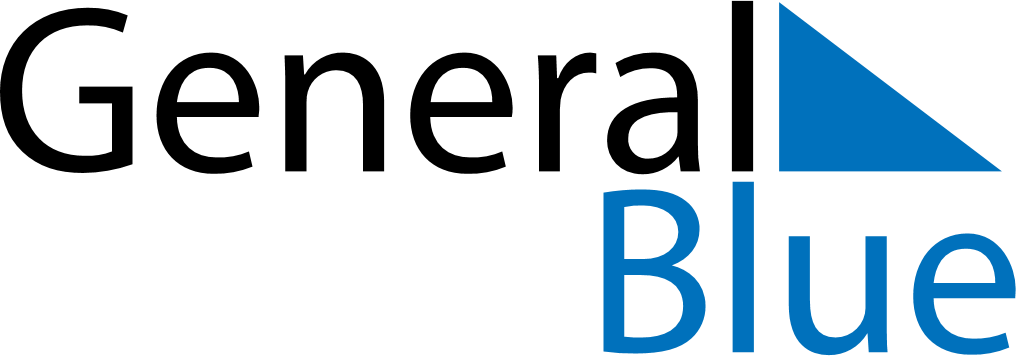 July 2022July 2022July 2022July 2022July 2022July 2022ColombiaColombiaColombiaColombiaColombiaColombiaSundayMondayTuesdayWednesdayThursdayFridaySaturday123456789Saints Peter and Paul1011121314151617181920212223Independence Day2425262728293031NOTES